FICHA  DE CADASTRAMENTO DA BIBLIOTECAPreencha os campos abaixo como os dados referentes à Biblioteca que você trabalha.NOME DA BIBLIOTECA      ENTIDADE MANTENEDORA      ENDEREÇO                                                                                                        Nº      BAIRRO                                                                         CIDADE      UF                                      CEP                                           FONE      E-MAIL      N. DE REGISTRO DA BIBLIOTECA      RESPONSÁVEL PELA BIBLIOTECA                                                      CRB-8      DATA DE ADMISSÃO:                                                      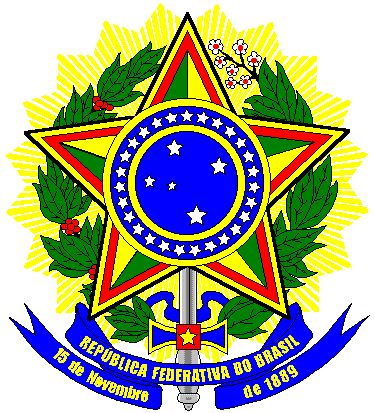 